Publicado en Madrid el 05/03/2019 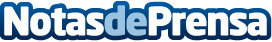 Tráfico Ayuda se suma a la campaña #PorUnaLeyJustaHace unos meses se lanzó a través de la plataforma change.org la campaña #PorUnaLeyJusta para reclamar ciertas reformas en el Código Penal español: que se castigue con más dureza a los infractores y se dote de mayor protección a las víctimas de accidentes de tráfico son algunas de sus exigencias. Tráfico Ayuda demuestra su compromiso con las víctimas de accidentes de tráfico sumándose a la campaña #PorUnaLeyJustaDatos de contacto: Andrés Rodríguez MéndezNota de prensa publicada en: https://www.notasdeprensa.es/trafico-ayuda-se-suma-a-la-campana Categorias: Nacional Derecho Motociclismo Automovilismo Sociedad Seguros Industria Automotriz http://www.notasdeprensa.es